Карнизы                                                       Partner-fasad.ru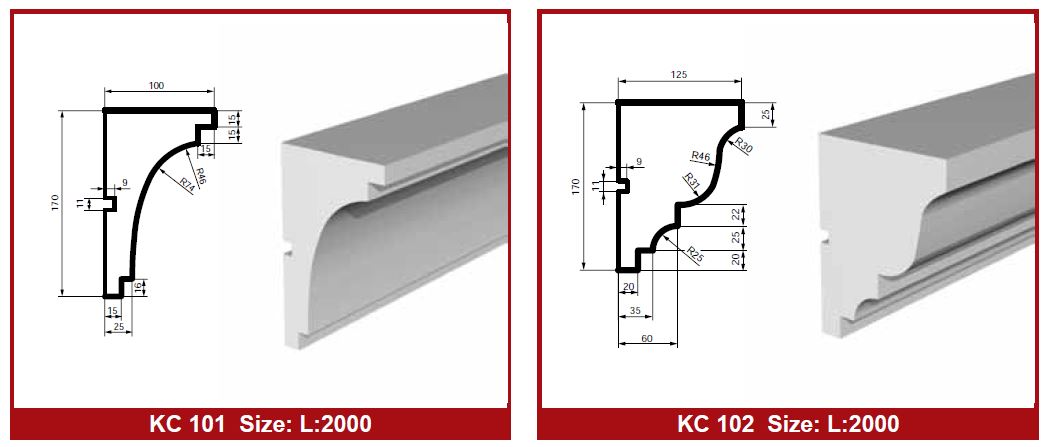                1860 рублей                                  2080 рублей                 2350 рублей                                  1835рублей                 2800 рублей                                  2720 рублей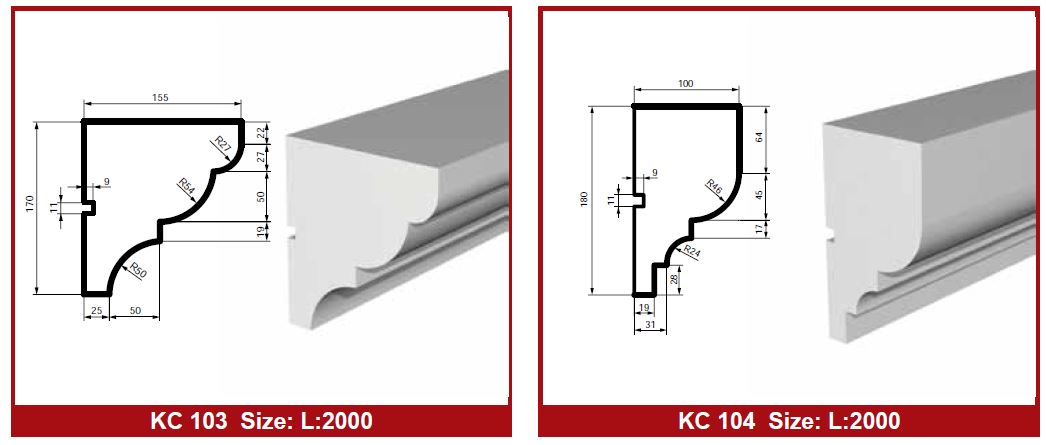 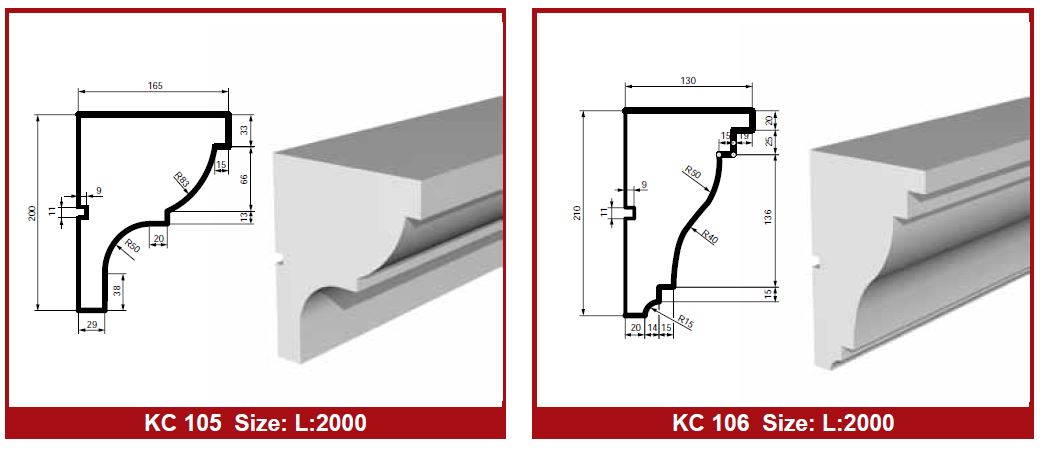 Карнизы                                                       Partner-fasad.ru                 2400 рублей                                  2935 рублей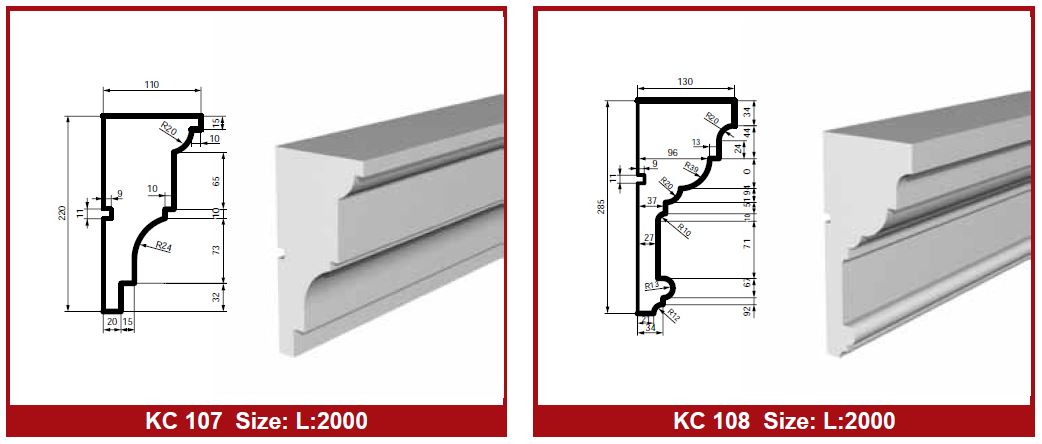 Молдинги                                                     Partner-fasad.ru                 532 рублей                                  950 рублей                605 рублей                                   784 рублей                988 рублей                                   652 рублей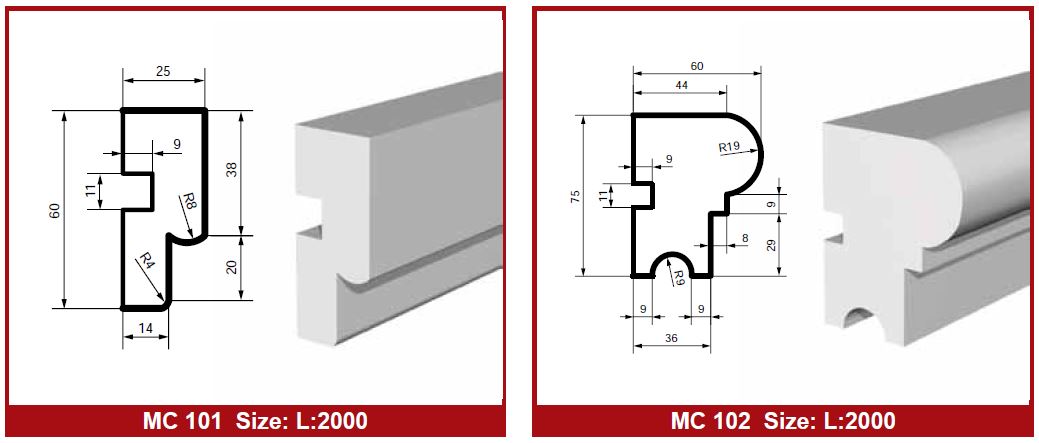 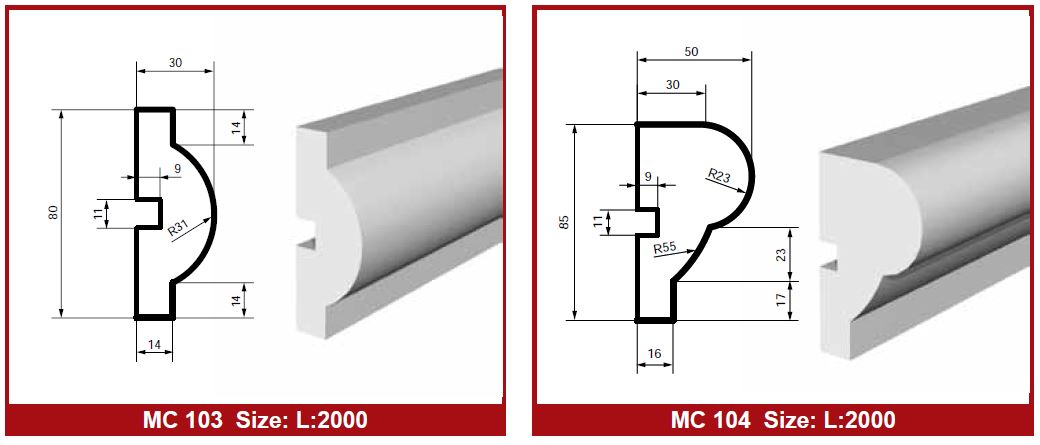 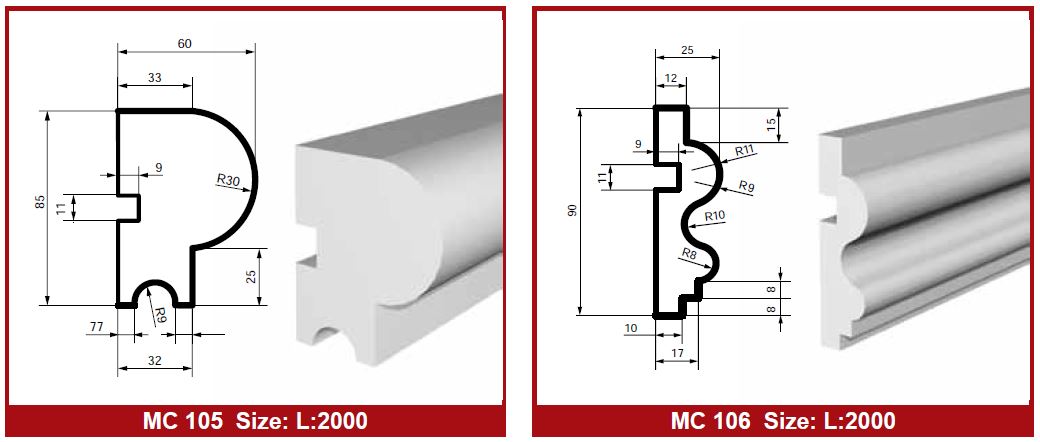 Молдинги                                                     Partner-fasad.ru                735 рублей                                   1086 рублей                        830 рублей                                   866 рублей                715 рублей                                   775 рублей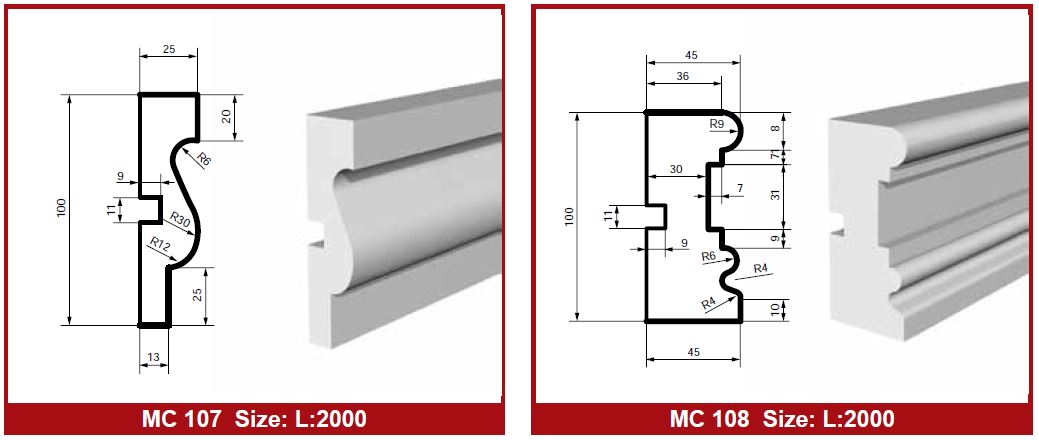 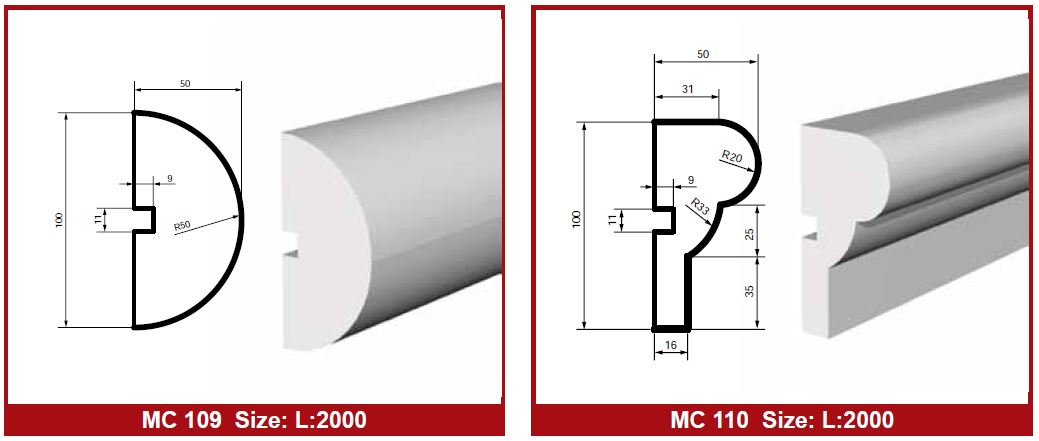 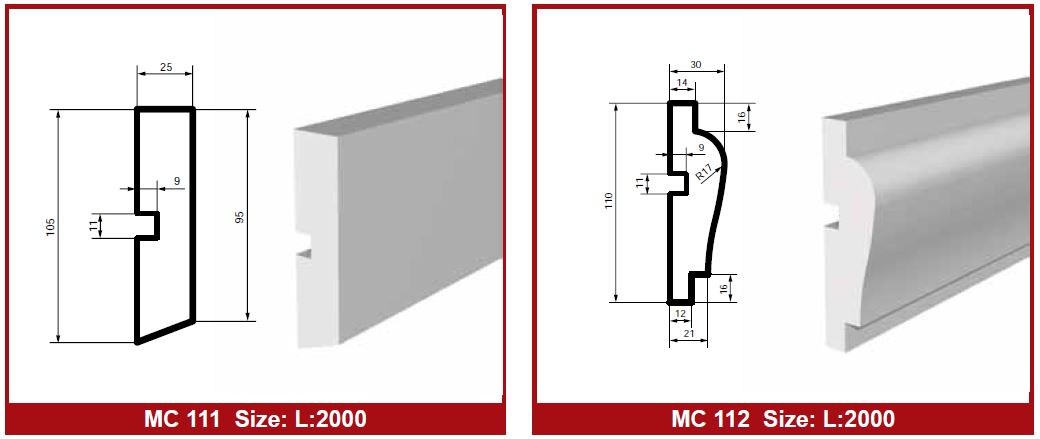 Молдинги                                                     Partner-fasad.ru                840 рублей                                   900 рублей                 1020 рублей                                   1020 рублей                1160 рублей                                   1090 рублей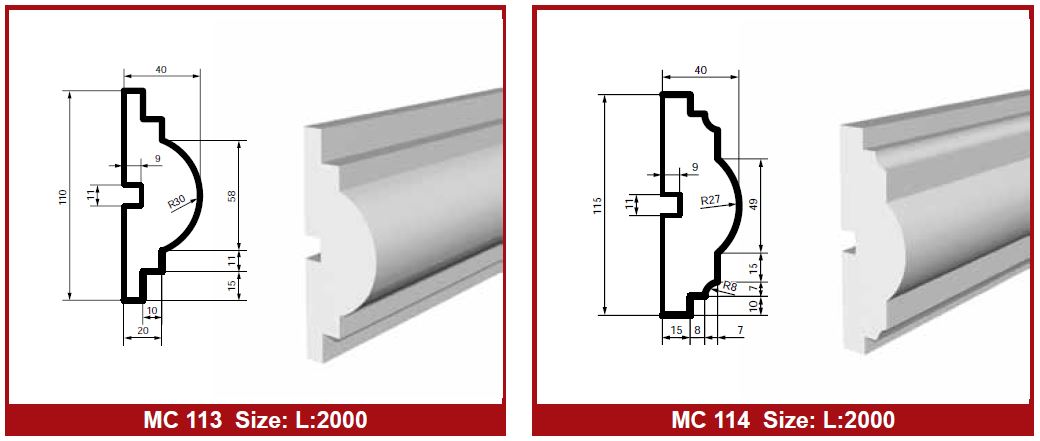 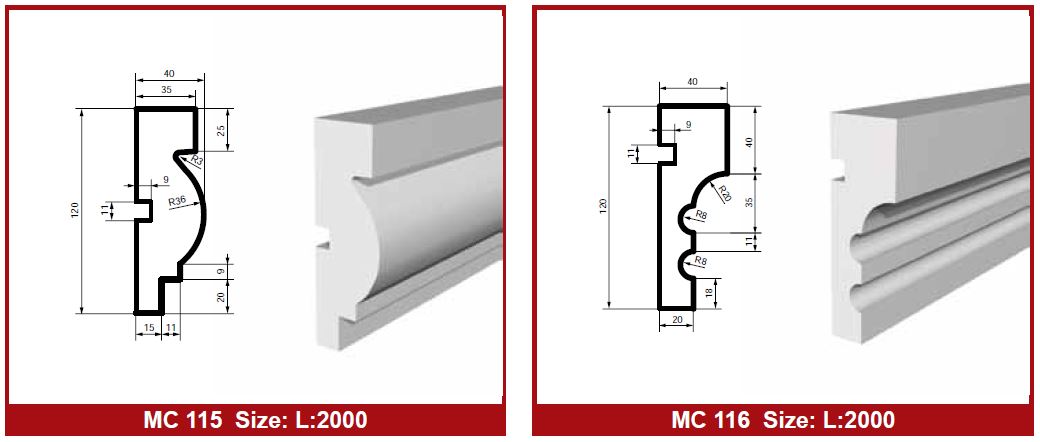 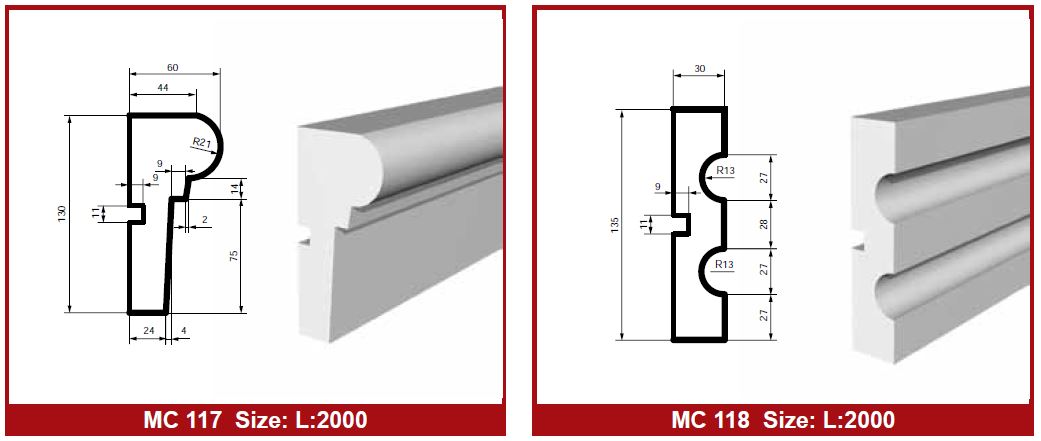 Молдинги                                                     Partner-fasad.ru                1050 рублей                                   1080 рублей                1517 рублей                                   965 рублей                1050 рублей                                   1200 рублей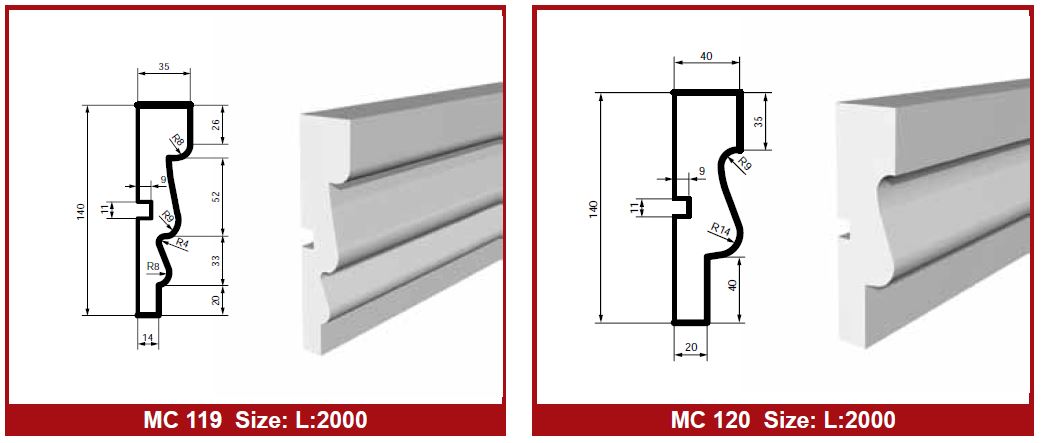 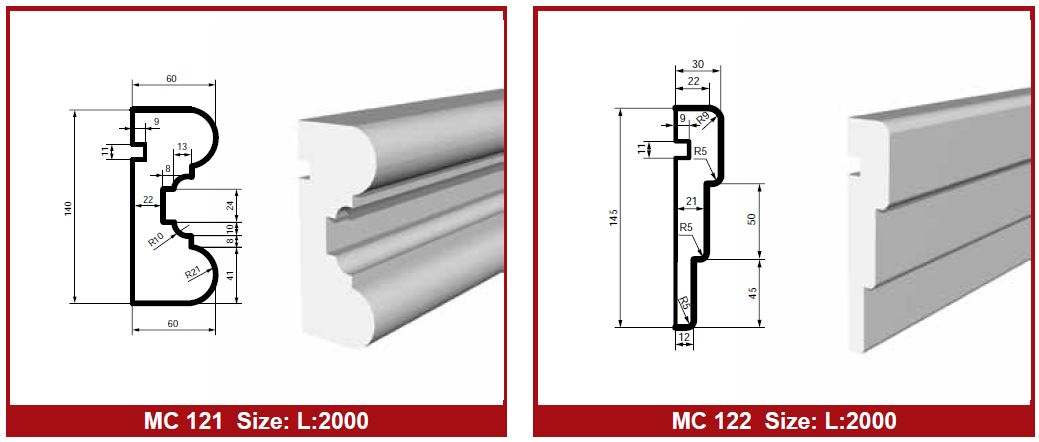 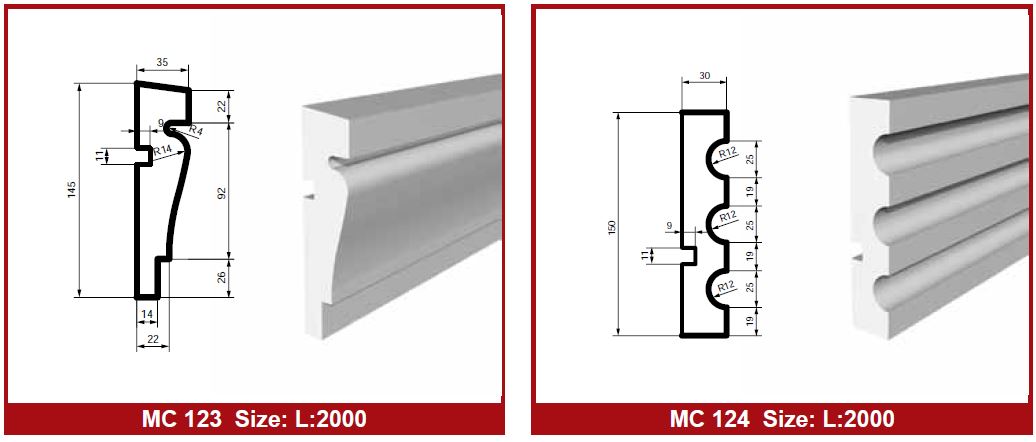 Молдинги                                                     Partner-fasad.ru                1130 рублей                                   975 рублей                1243 рублей                                   1246 рублей                1200 рублей                                   1290 рублей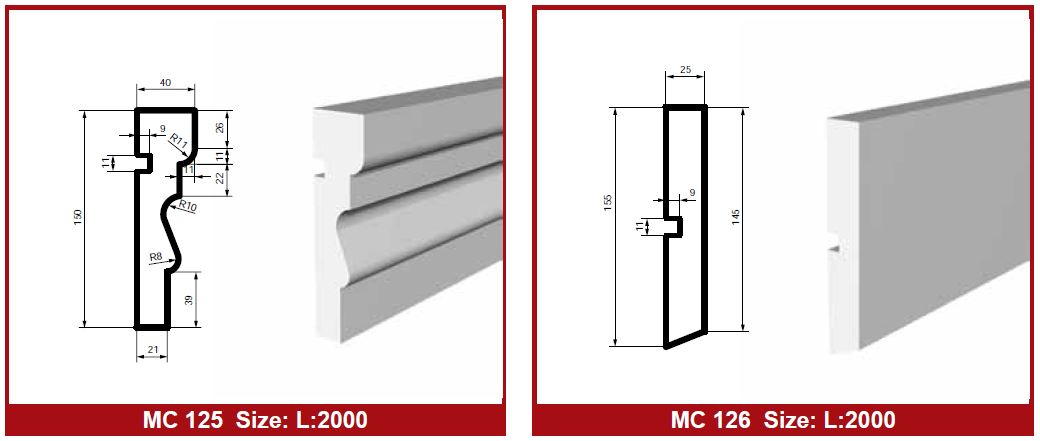 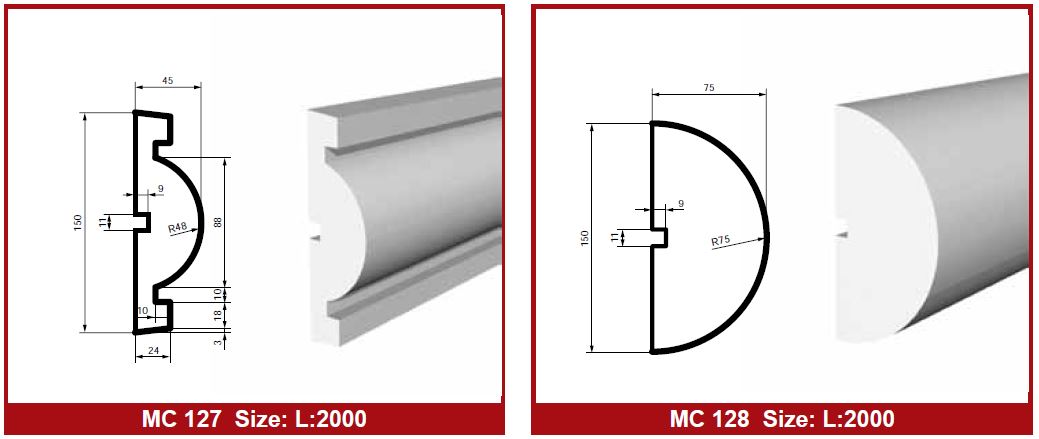 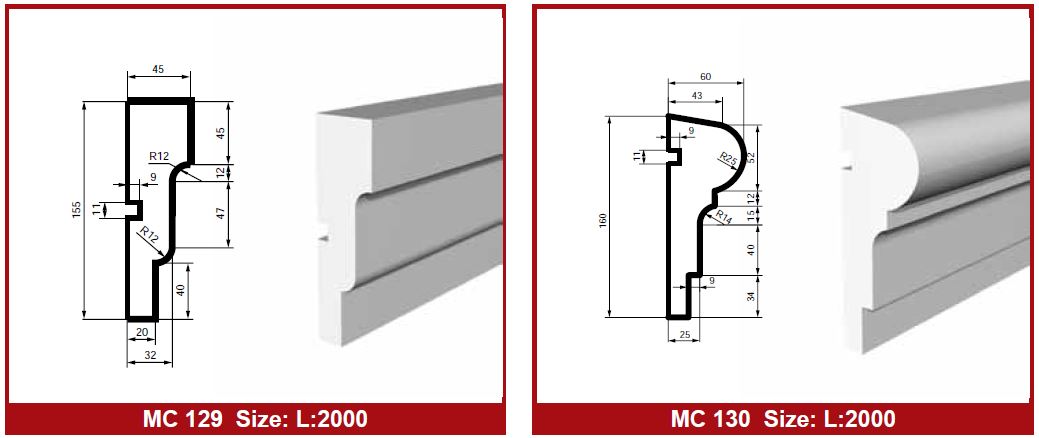 Молдинги                                                     Partner-fasad.ru                1658 рублей                                   1300 рублей                1598 рублей                                   1410 рублей                1352 рублей                                   1680 рублей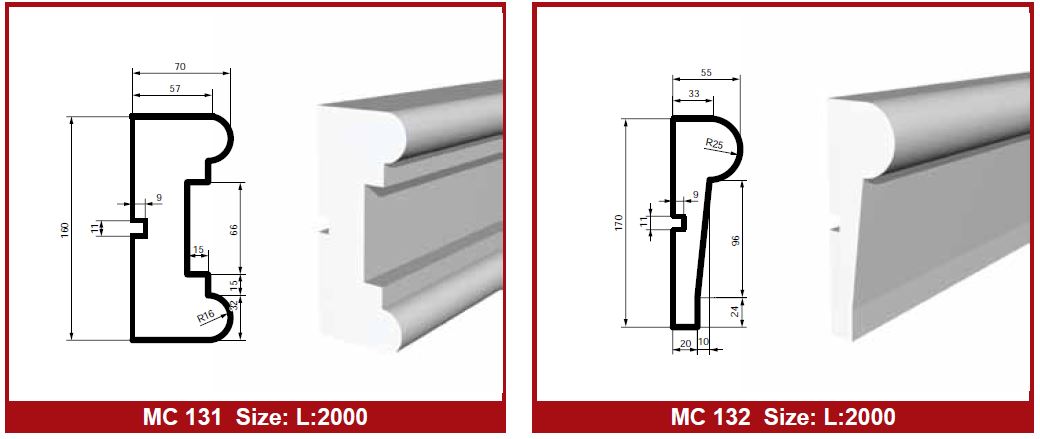 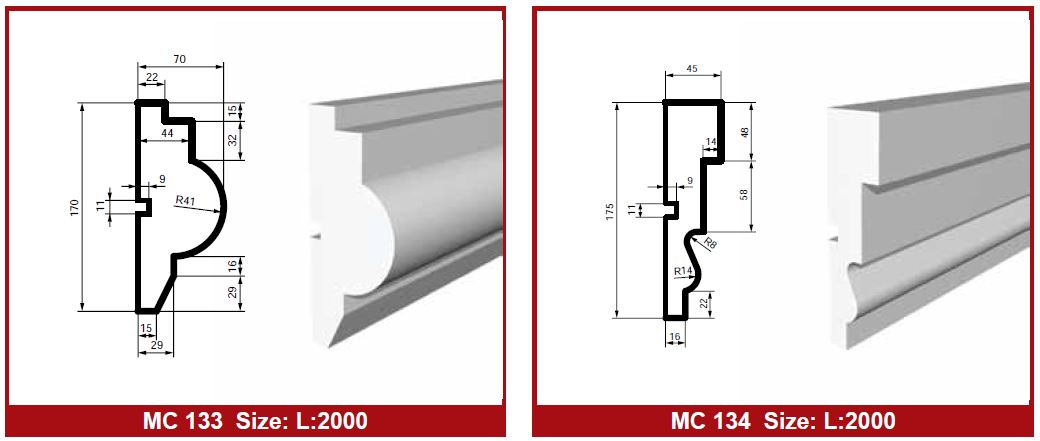 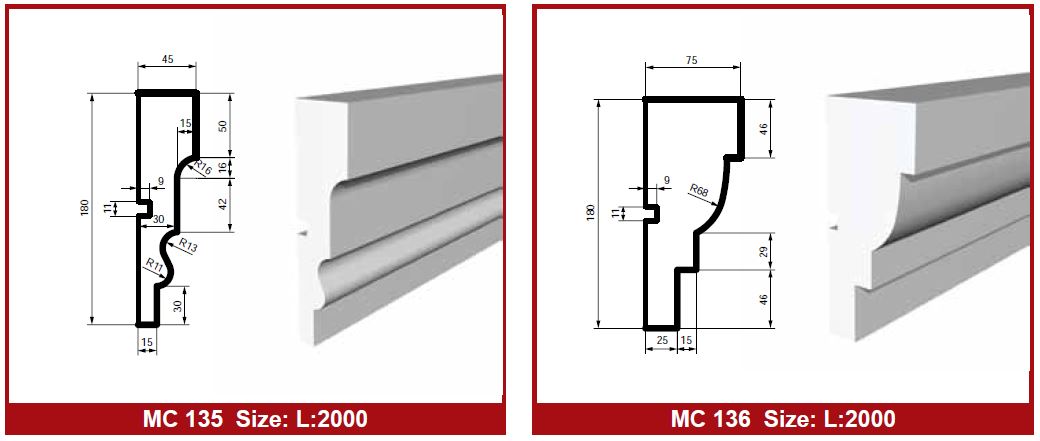 Молдинги                                                     Partner-fasad.ru                1495 рублей                                   1833 рублей                1652 рублей                                   2100 рублей                 2000 рублей                                   2570 рублей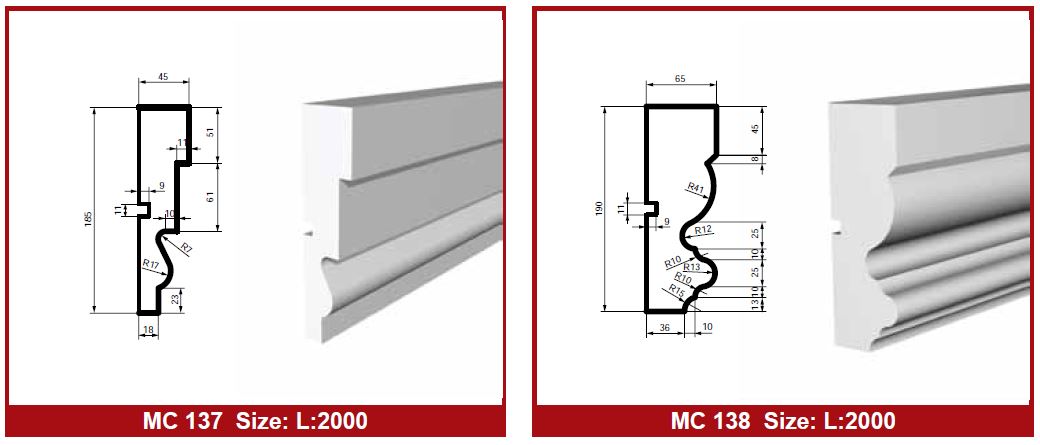 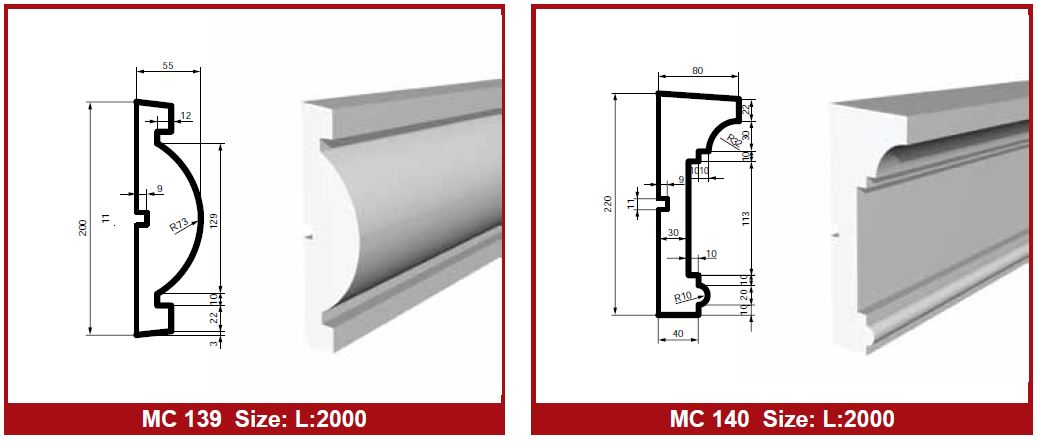 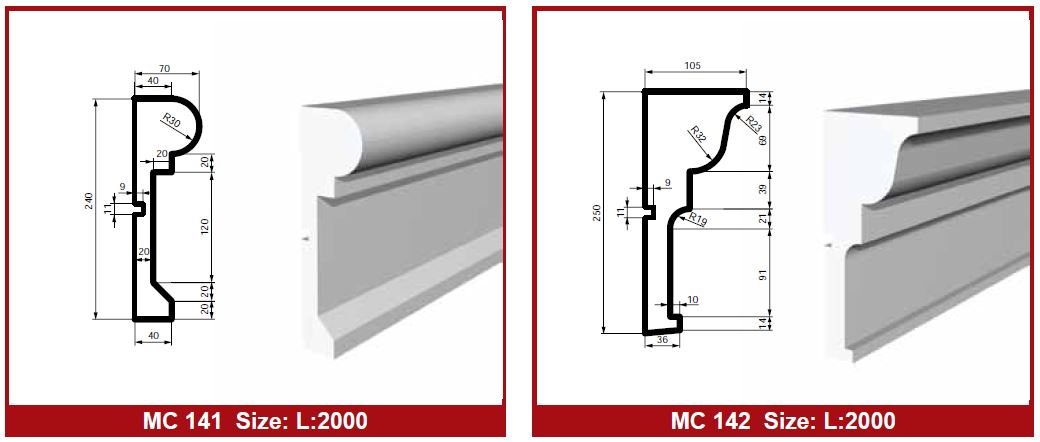 Молдинги                                                     Partner-fasad.ru1960 рублей                                   780 рублей                            900 рублей                                  1400 рублей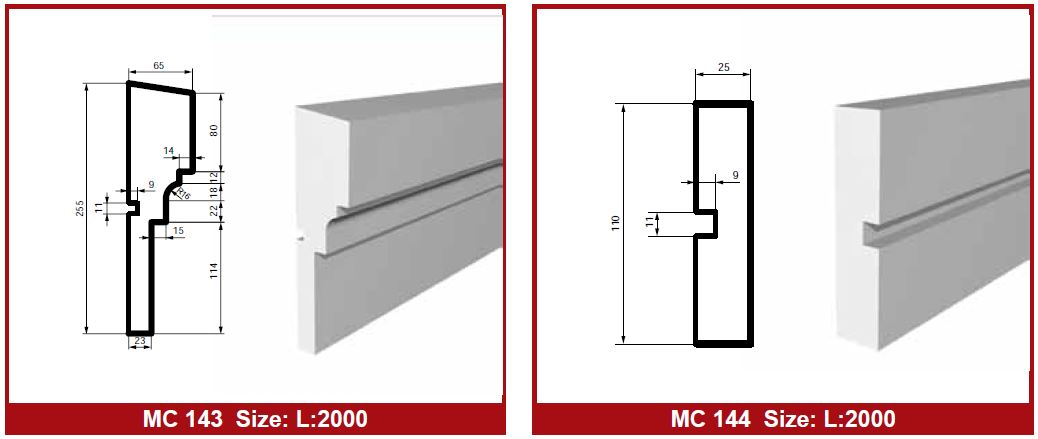 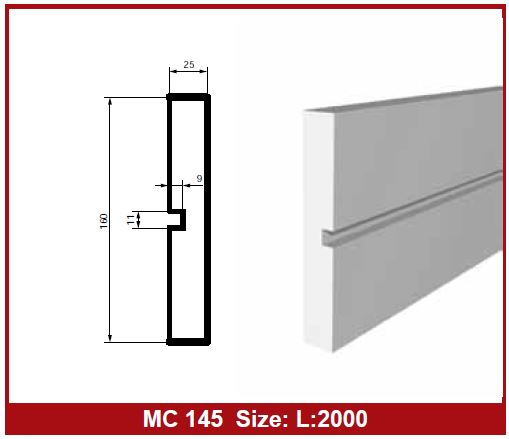 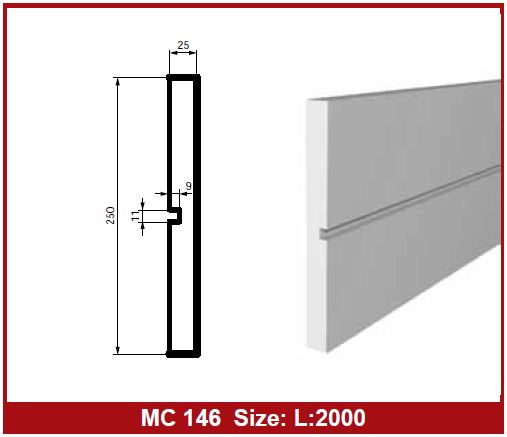 Колонны                                                    Partner-fasad.ru                1950 рублей                                   6000 рублей               2480 рублей                                   7400 рублей                2400 рублей                                   7750 рублей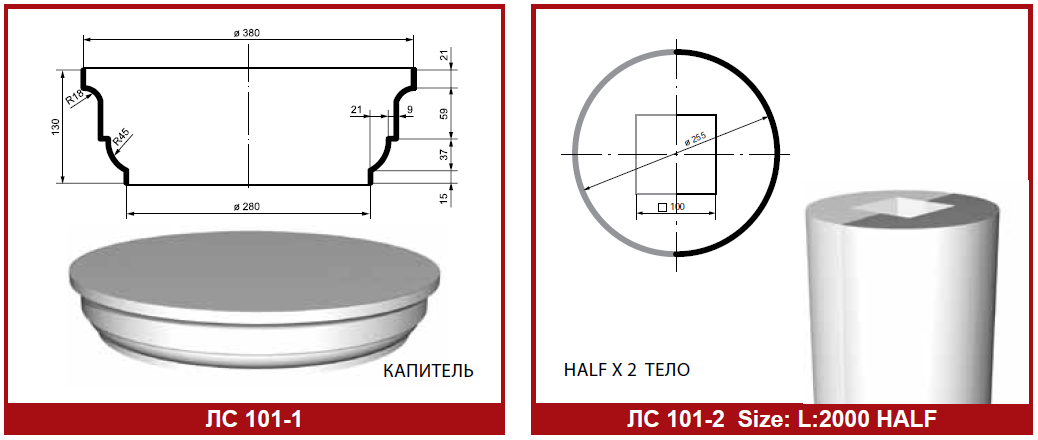 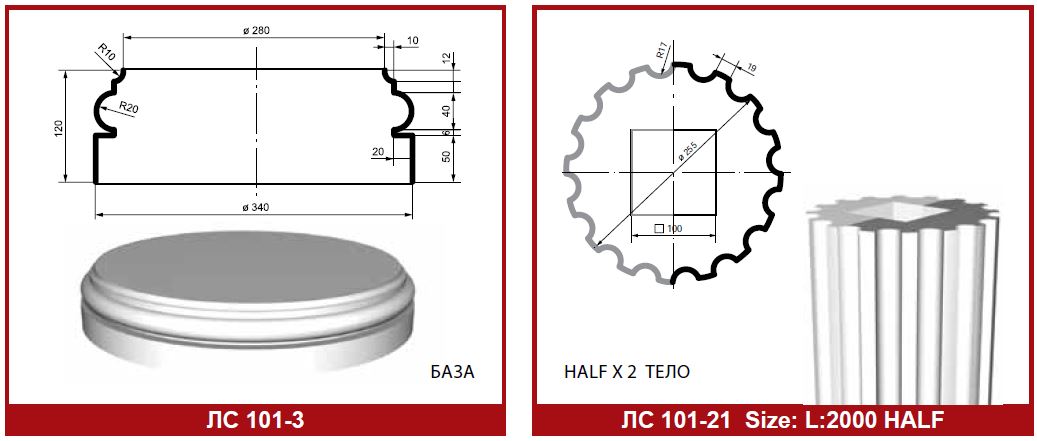 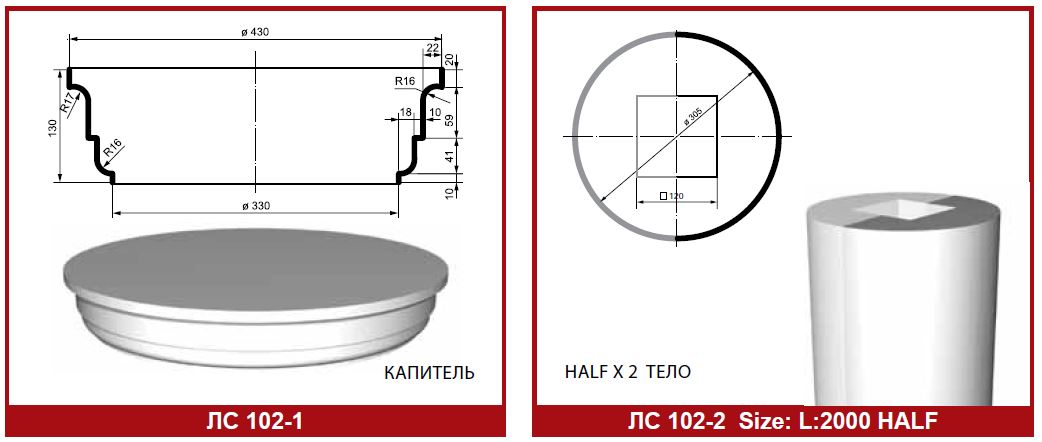 Колонны                                                    Partner-fasad.ru                2400 рублей                                   8800рублей               3840 рублей                                   11800 рублей                 3550 рублей                                   14050 рублей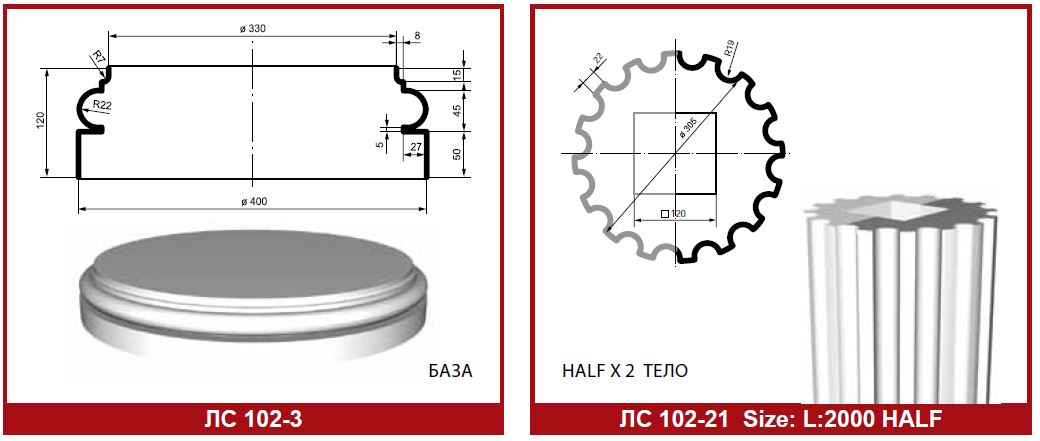 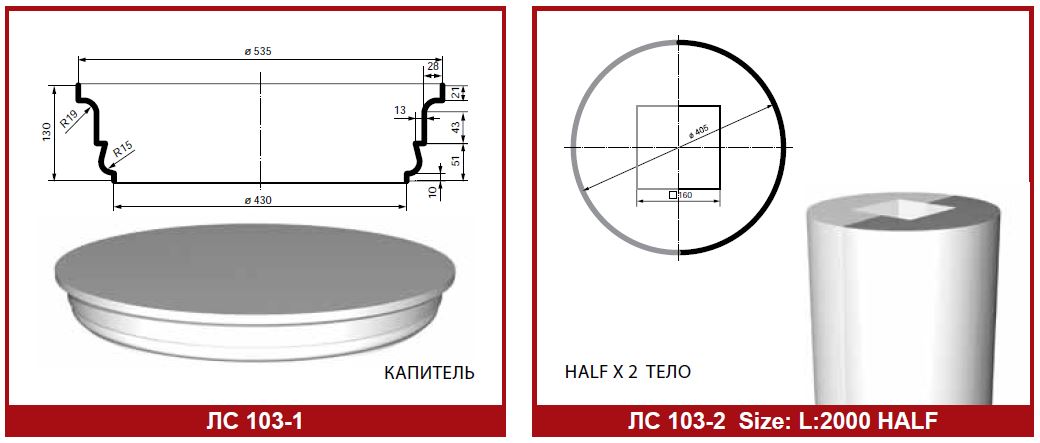 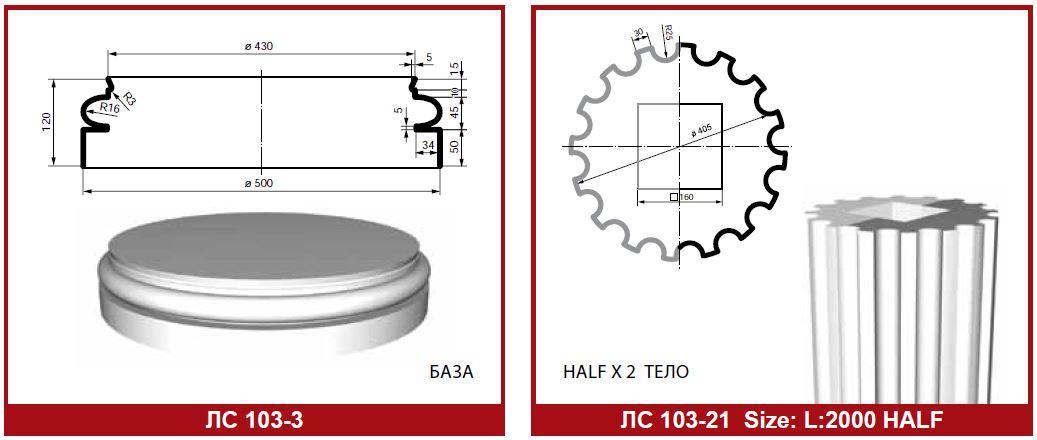 Замки и накладки                                   Partner-fasad.ru      750 рублей                 800 рублей               865 рублей                1250 рублей                                   1550 рублей             2330 рублей                                   2790 рублей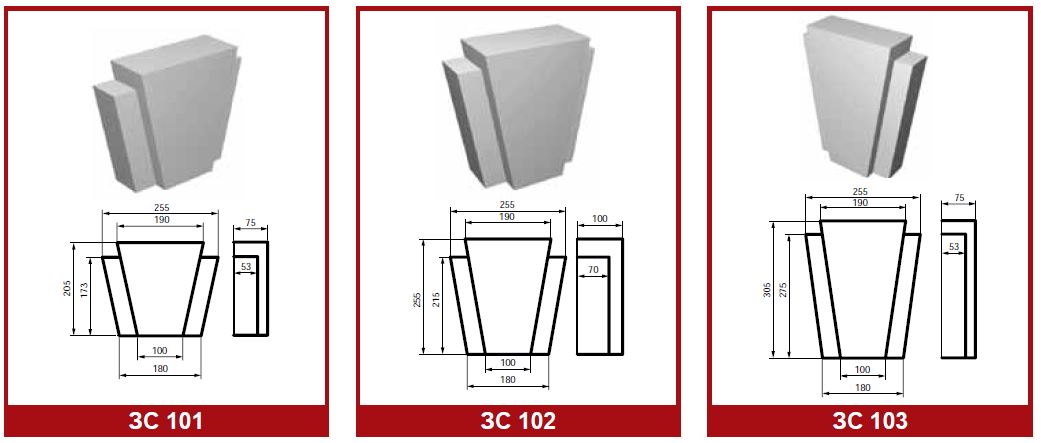 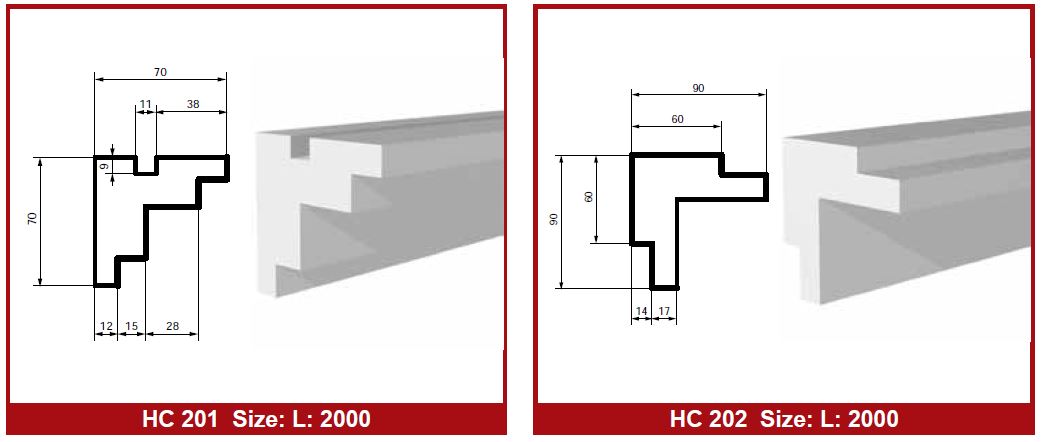 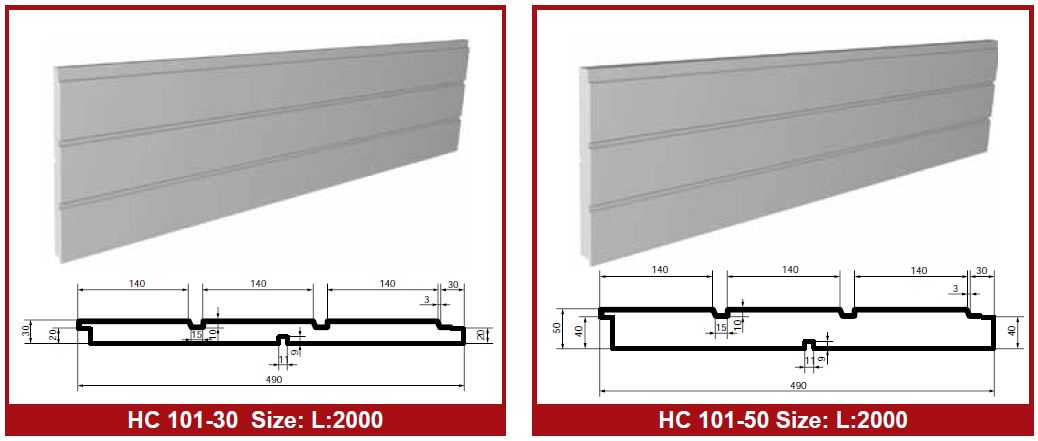 Накладки                                                    Partner-fasad.ru                2330 рублей                                   2890 рублей                 2330 рублей                                   2750 рублей                  2330 рублей                                   2750 рублей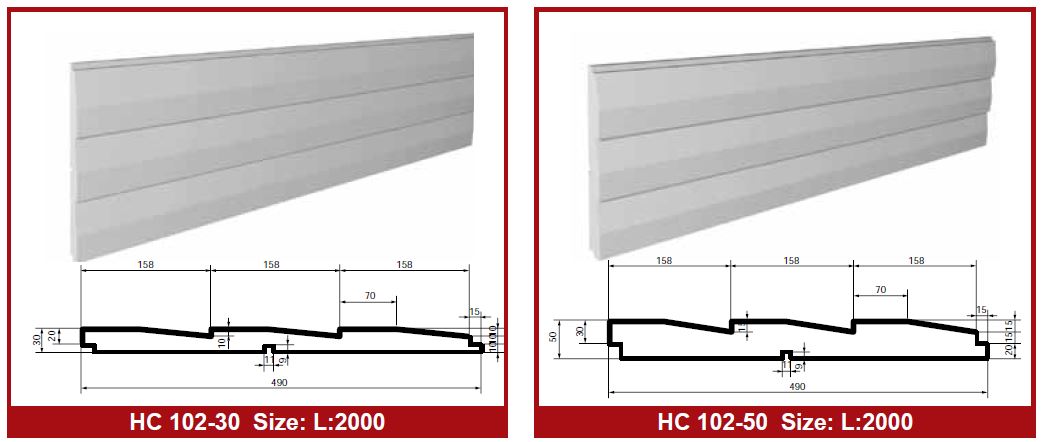 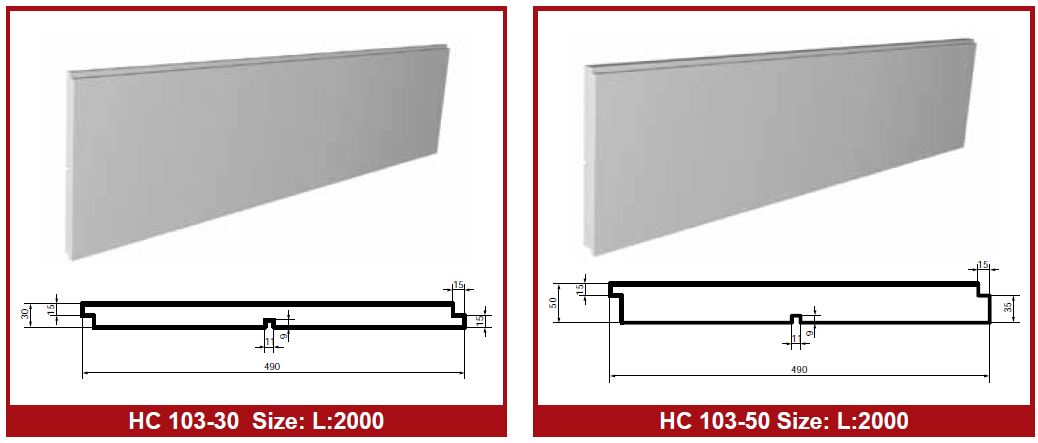 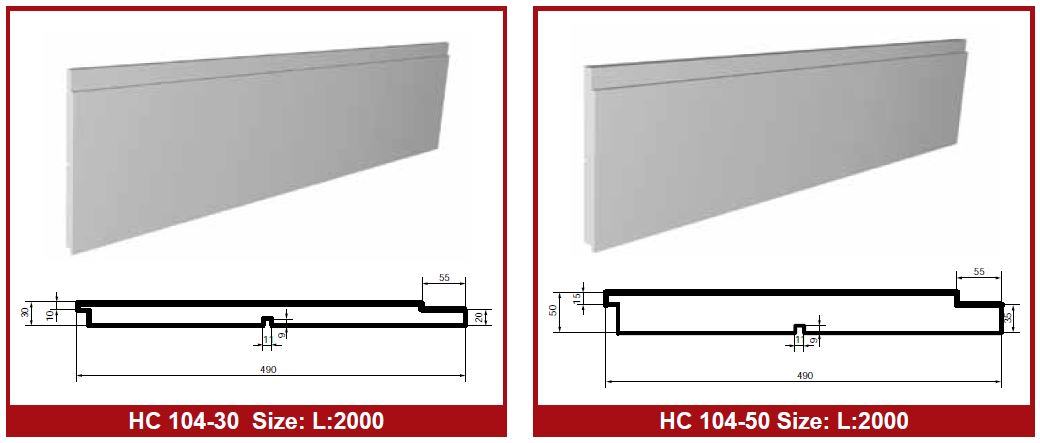 Подоконники                                            Partner-fasad.ru     1310 рублей                 1190 рублей               1430 рублей                1358 рублей                                   1700 рублей     1740 рублей                 2200 рублей               1700 рубля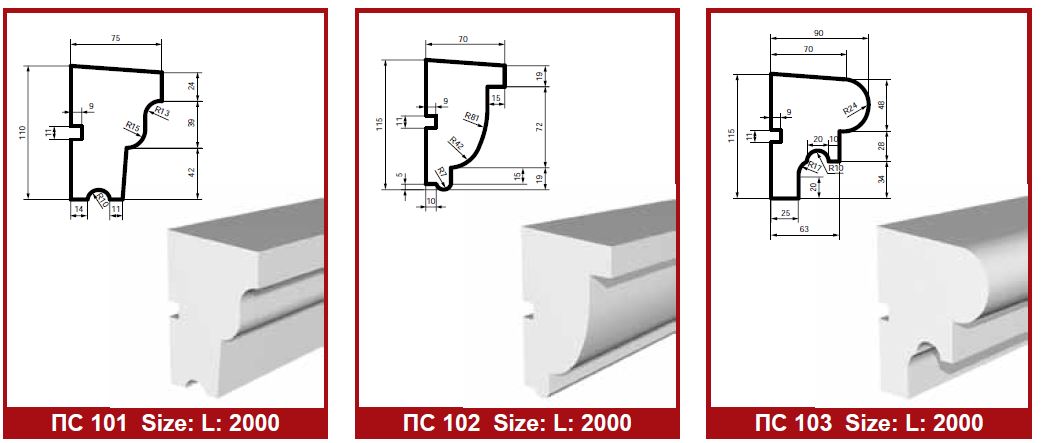 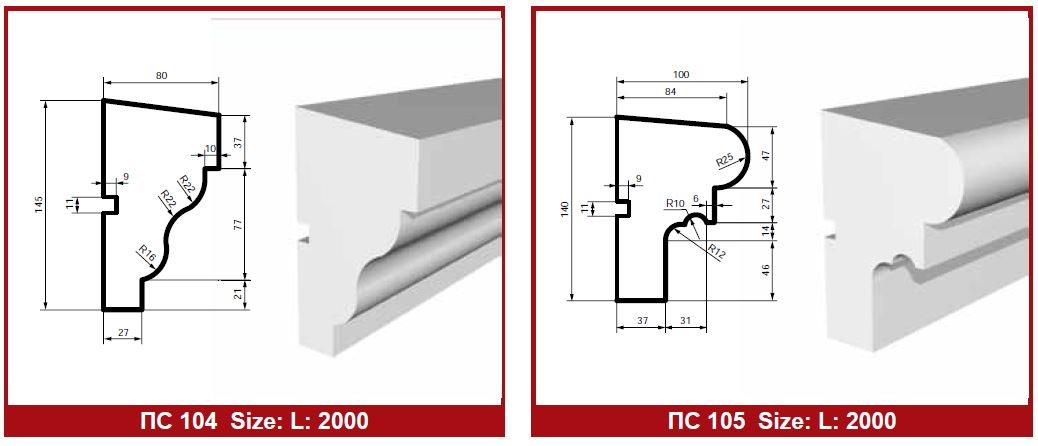 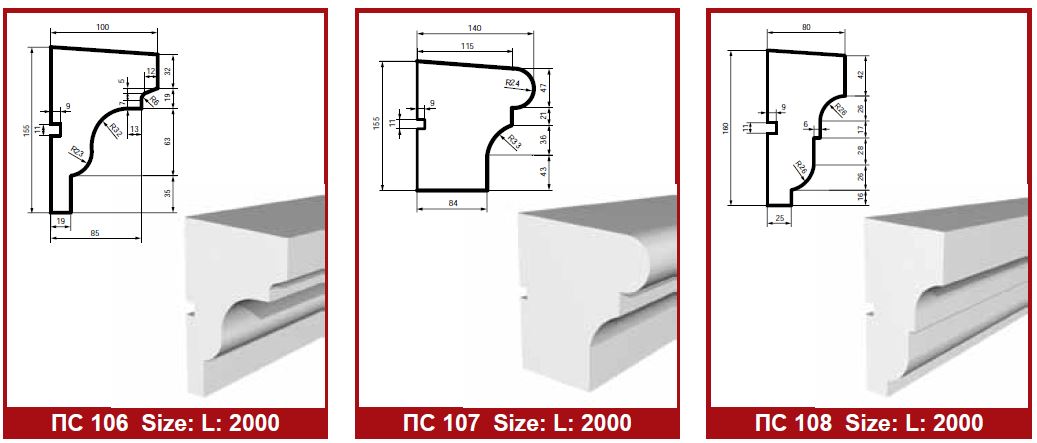 Подоконники                                            Partner-fasad.ru               2717 рублей                                   2300 рублей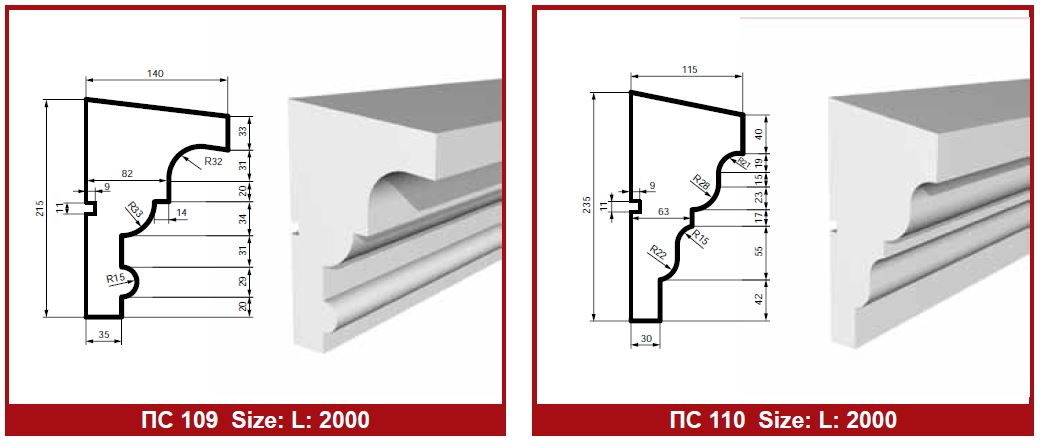 Руст                                                      Partner-fasad.ru               600 рублей                                   750 рублей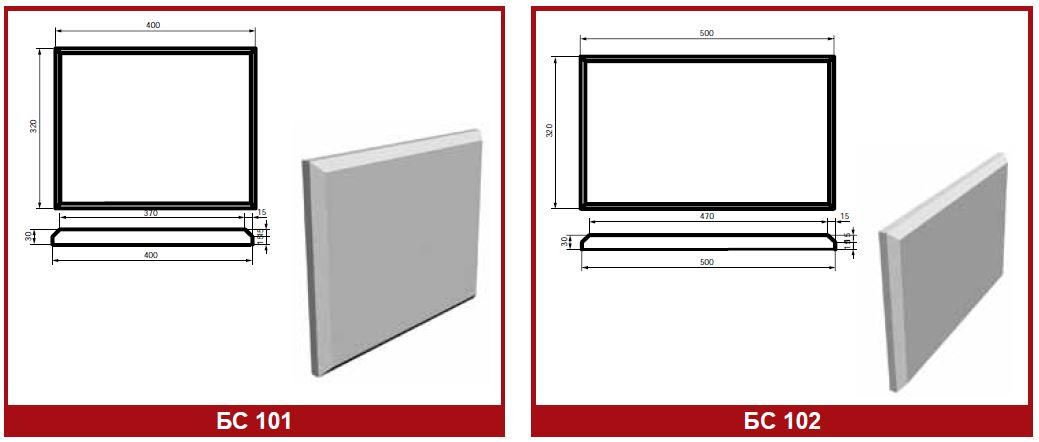  Радиусы изделий                                       Partner-fasad.ru                                  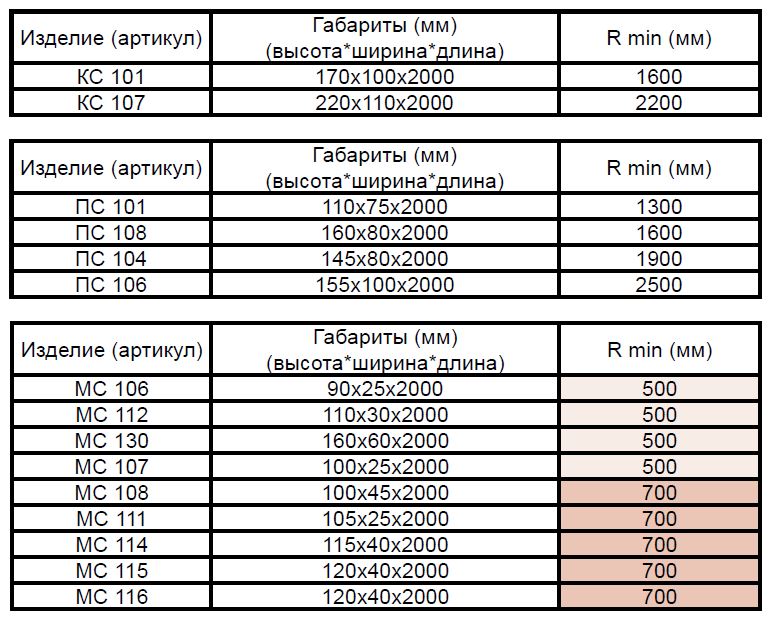 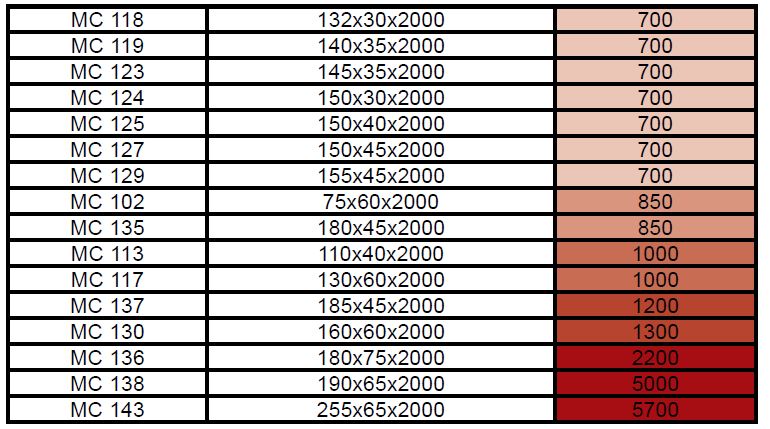 